ТОМСКАЯ ОБЛАСТЬТОМСКИЙ РАЙОНСОВЕТ СПАССКОГО СЕЛЬСКОГО ПОСЕЛЕНИЯРешение________________			   	                   № 192     17.04.2017           							                                      71-е собрание III-го созыва	Об определении схемы многомандатных избирательных округов  для проведения  выборов депутатов Совета Спасского сельского поселения Томского района Томской областиВ соответствии с пунктом 5 статьи 4 Федерального Закона от 02.10.2012 № 157-ФЗ «О внесении изменений в Федеральный закон «О политических Партиях» и Федеральный Закон «Об основных гарантиях избирательных прав и права на участие в референдуме граждан Российской Федерации, руководствуясь Уставом муниципального образования «Спасское сельское поселение» и постановлением Главы Томского района от 16.01.2013 № 4 «Об образовании избирательных участков, участков референдума»,СОВЕТ СПАССКОГО СЕЛЬСКОГО ПОСЕЛЕНИЯ РЕШИЛ:Определить схему многомандатных избирательных округов для проведения выборов депутатов Совета Спасского сельского поселения муниципального образования «Спасское сельское поселение» по организации и проведению выборов Томского района Томской области согласно приложению 1 к настоящему решению.Направить настоящее решение Главе Спасского сельского поселения для подписания, опубликования в информационном бюллетене Спасского сельского поселения и размещения на официальном сайте муниципального образования «Спасское сельское поселение» в сети Интернет –   www: spasskoe.tomsk.ru. Настоящее решение вступает в силу со дня его официального опубликования.                  Председатель  Совета			                              Д.В.Гражданцев	                Спасского сельского поселенияГлава поселения                                                                Д.В.ГражданцевПриложениек решению Совета Спасского сельского поселенияот 17.04.2017 г.  № 192Схема многомандатных избирательных округов для проведения выборов депутатов Совета Спасского сельского поселения Томского района Томской областиПриложение к схеме избирательных округов для проведения выборов депутатов Совета Спасского сельского поселения Томского района Томской областиГрафическое изображение схемы многомандатного избирательного округа для проведения  выборов депутатов Совета Спасского сельского поселения Томского района Томской области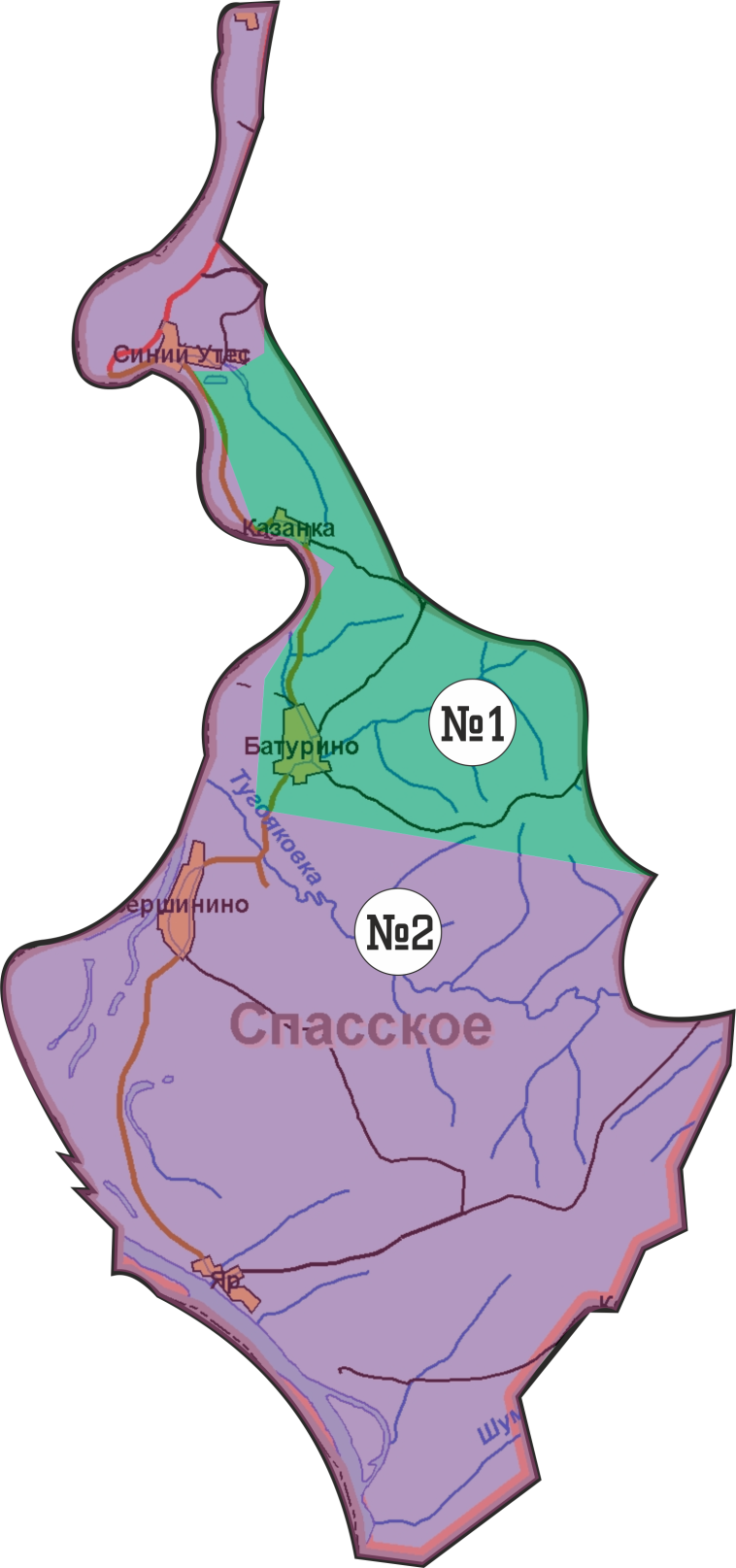 Председатель Совета Спасского сельского поселения 						        Д.В. Гражданцев№ округаМесто нахождения окружной избирательной комиссииГраницы избирательного округаЧисло избирателейПятимандатный  избирательный округ № 1 634050 г. Томск, ул. Карла Маркса, 56, оф.803 Населенные пункты:д.Казанка, с.Коларово, с.Батурино1136Пятимандатный  избирательный округ № 2 634050 г. Томск, ул. Карла Маркса, 56, оф.803 Населенные пункты:с. Вершинино, п. Синий Утёс, СНТ «Синий Утес», с. Яр, 1098